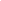 Религиозные организации6611010085Местная православная религиозная организация Приход во имя свт. Николая Чудотворца г.Волчанск Свердловской области Серовской Епархии Русской Православной Церкви (Московский Патриархат)103660561058029.01.2003624941, Свердловская обл., г. Волчанск, ул. Максима Горького, д. 6Религиозная организацияСвердловская областьЗарегистри-
рованаРелигиозные организации6611010260Местная религиозная организация Евангелическо-Лютеранская Община г. Волчанска103660562298712.02.2003624941, Свердловская область, г. Волчанск., ул. Кооперативная, д. 22Религиозная организацияСвердловская областьЗарегистри-
рованаОбщественные объединения6612013259Местное отделение Свердловской областной общественной организации ветеранов войны, труда, боевых действий, государственной службы, пенсионеров Волчанского городского округа119665807104817.10.2019624940, Свердловская обл., г. Волчанск, ул. Уральского комсомола, д. 4Общественная организацияСвердловская областьЗарегистри-
рованаОбщественные объединения6612110070Первичная профсоюзная организация Волчанского механического завода Российского профсоюза работников промышленности103660560959029.01.2003ул Первомайская, 14Профессиональный союзСвердловская областьЗарегистри-
рованаНекоммерческие организации6614010277Фонд "Волчанский фонд поддержки малого предпринимательства"107660000217021.02.2007624941, Свердловская область, г. Волчанск, ул. Мичурина, д. 9Некоммерческий фондСвердловская областьЗарегистри-
рована